      Тарифы на коммунальные услуги 2017г.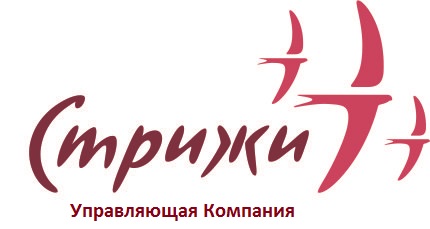 По вопросу замены (установки) индивидуальных приборов учета коммунальных услуг по водоснабжению Потребители вправе обратиться в следующие организации:МУП «Горводоканал», ул. Революции,5, т. 210-35-35ООО «УК «СТРИЖИ», ул. Кубовая,113, т. 311-06-16 Иную специализированную организациюПо вопросу замены (установки) индивидуального прибора учета по эл.энергии необходимо обращаться в ОАО «Новосибирскэнергосбыт».Вид услугиВид услугиПериодс 01.01.17по30.06.17Период с 01.07.17по31.12.17Период с 01.07.17по31.12.17ПоставщикОснованиеХолодная водаХолодная вода16,50руб./м319,80Руб./м319,80Руб./м3МУПг. Новосибирска «Горводоканал»Приказ департаментапо тарифам НСОот 30.11.2015 № 383-ВПриказ департаментапо тарифам НСОот 19.12.2016 № 455-ВПодогрев водыПодогрев воды1152,33руб./Гкал1204,86руб./Гкал1204,86руб./ГкалООО«ТСП-Сиб»Приказ департаментапо тарифам НСОот 20.11.2015 № 290-ТЭВодоотведениеВодоотведение12,66руб./м315,20руб./м315,20руб./м3МУПг. Новосибирска «Горводоканал»Приказ департаментапо тарифам НСОот 30.11.2015 № 383-В Приказ департаментапо тарифам НСОот 19.12.2016 № 455-ВЭлектроэнергияЭлектроэнергия2,42руб./квт*ч2,46руб./квт*ч2,46руб./квт*чОАО «Новосибирскэнергосбыт»Приказ департаментапо тарифам НСОот 23.12.2015 № 463-ЭЭПриказ департаментапо тарифам НСОот 27.12.2016 № 520-ЭЭТепловая энергияТепловая энергия1152,33руб./Гкал1204,86руб./Гкал1204,86руб./ГкалООО«ТСП-Сиб»Приказ департаментапо тарифам НСОот 20.11.2015 № 290-ТЭГорячаявода(ул. Мясниковой)Компонент на теплоноситель16,50руб./м316,50руб./м319,80руб./м3АО «СИБЭКО»Приказ департаментапо тарифам НСОот 20.11.2015 № 290-ТЭГорячаявода(ул. Мясниковой)Компонент на тепловую энергию1184,39руб./Гкал1184,39руб./Гкал1394,94руб./ГкалАО «СИБЭКО»Приказ департаментапо тарифам НСОот 20.11.2015 № 290-ТЭТепловая энергия(ул. Мясниковой)Тепловая энергия(ул. Мясниковой)1184,39руб./Гкал1184,39руб./Гкал1361,14руб./ГкалАО «СИБЭКО»Приказ департаментапо тарифам НСОот 19.12.2016 № 460-ТЭ